КАРАР                                               № 82                         РЕШЕНИЕ3 октябрь 2017 йыл                                                         3 октября  2017 годаО внесении изменений и дополнений в решение Совета  сельского поселения Чапаевский сельсовет №  21 от 27.11.2015 «Об утверждении Положения о порядке проведения квалификационного экзамена для присвоения классных чинов муниципальным служащим администрации сельского поселения Чапаевский  сельсовет муниципального района Кугарчинский район Республики Башкортостан      Рассмотрев протест прокуратуры № 39-д-2017 от 29.09.2017г., в соответствии с  Законом Республики Башкортостан  от 28.05.2009 г №  129-З «О порядке  присвоения и сохранения классных чинов   муниципальных  служащих Республики Башкортостан»,  Совет сельского поселения Чапаевский сельсовет решил:1. Внести  следующие изменения и дополнения:     Изложить  в следующей редакции:								- Пункт 2.3. Для решения вопроса о присвоении классного чина муниципальному служащему в аттестационную комиссию не позднее чем за две недели до начала проведения аттестации,  предоставляются следующие документы:                                                                    						- заявление муниципального служащего о присвоении ему соответствующего классного чина;                                                                                                                                                                          	- отзыв на муниципального служащего;							- представление на присвоение классного чина муниципальному служащему													-  Пункт 2.8. В решении сельского поселения Чапаевский сельсовет  о проведении квалификационного экзамена указываются:1) дата и время проведения квалификационного экзамена;2) список муниципальных служащих, которые должны сдавать квалификационный экзамен;3) перечень документов, необходимых для проведения квалификационного экзамена.2. Обнародовать настоящее решение на информационном стенде  в здании  администарции  сельского поселения  Чапаевский сельсовет и на информационном сайте сельского поселения  в сети «Интернет».3. Контроль за исполнением  данного решения  оставляю за собой.Глава  сельского поселенияЧапаевский сельсовет МР                                                                  Кугарчинский район РБ 	                                                      С.С. ИсанбековаБАШ:ОРТОСТАН  РЕСПУБЛИКА№Ы         К(Г!РСЕН РАЙОНЫМУНИЦИПАЛЬ РАЙОНЫНЫ% ЧАПАЕВ АУЫЛ СОВЕТЫАУЫЛ БИЛ!М!№ЕХАКИМИ!ТЕ 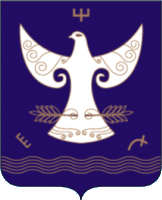       РЕСПУБЛИКА  БАШКОРТОСТАНСОВЕТСЕЛЬСКОГО ПОСЕЛЕНИЯЧАПАЕВСКИЙ СЕЛЬСОВЕТ МУНИЦИПАЛЬНОГО РАЙОНАКУГАРЧИНСКИЙ  РАЙОН453333, Подгорное ауылы, Совет урамы, 35Тел. 8(34789)2-34-25453333, с. Подгорное, ул. Советская, 35Тел. 8(34789)2-34-25